		Соглашение		О принятии согласованных технических правил Организации Объединенных Наций для колесных транспортных средств, предметов оборудования и частей, которые могут быть установлены и/или использованы на колесных транспортных средствах, и об условиях взаимного признания официальных утверждений, выдаваемых на основе этих правил Организации Объединенных Наций*(Пересмотр 3, включающий поправки, вступившие в силу 14 сентября 2017 года)_______________		Добавление 29 — Правила № 30 ООН		Пересмотр 3 — Поправка 9Дополнение 23 к поправкам серии 02 — Дата вступления в силу: 30 сентября 2021 года		Единообразные предписания, касающиеся официального утверждения пневматических шин для автотранспортных
средств и их прицеповНастоящий документ опубликован исключительно в информационных целях. Аутентичным и юридически обязательным текстом является документ: ECE/TRANS/ WP.29/2021/2.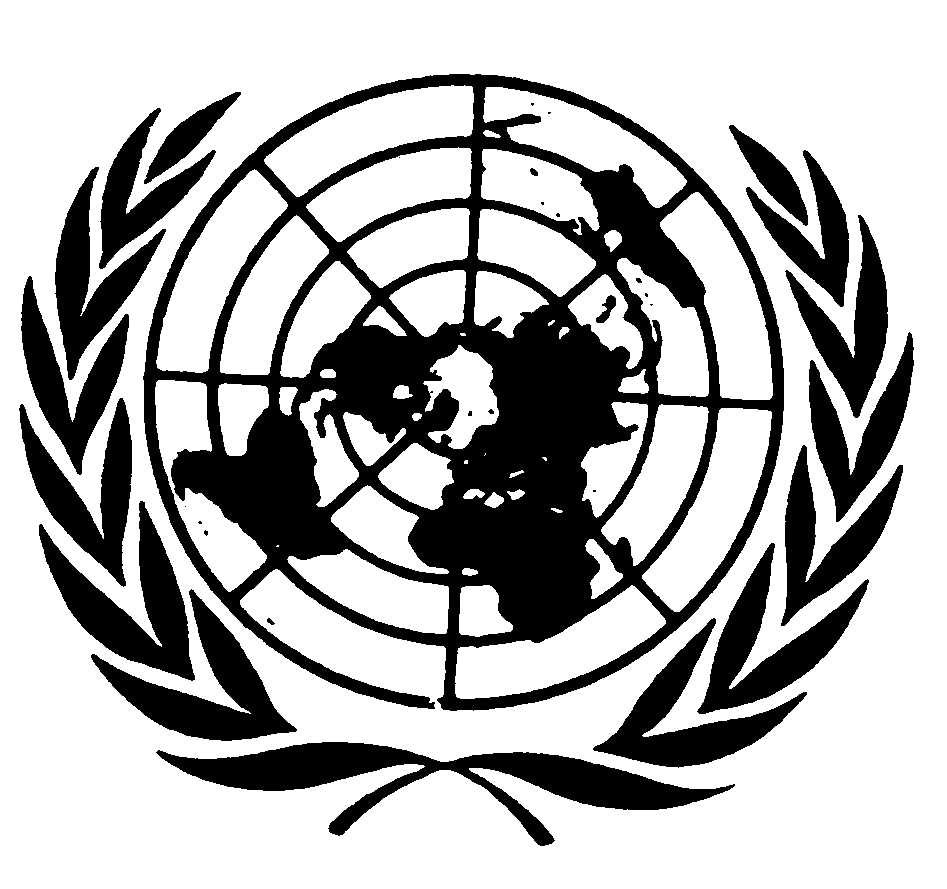 Пункт 3.4 изменить следующим образом:«3.4		Указанная в пункте 3.1 маркировка и предусмотренный в пункте 5.4 настоящих Правил знак официального утверждения должны быть четкими, нестираемыми и выступать над поверхностью шины или быть утоплены ниже ее уровня».Пункт 3.4.1 изменить следующим образом:«3.4.1		Маркировка должна располагаться в нижней части шины, по крайней мере на одной из боковин, за исключением надписей, упомянутых в пунктах 3.1.1, 3.1.2 и 3.1.12.		Однако для шин, определяемых по “шине, соответствующей конфигурации обода” (см. пункт 2.27.1), указатель “А” или “U”, маркировка может наноситься в любом месте на наружной боковине шины».Включить новый пункт 3.4.2 следующего содержания:«3.4.2		В том случае если маркировка с датой изготовления не формуется при вулканизации, то она наносится не позднее чем через 24 часа после извлечения шины из пресс-формы».E/ECE/324/Rev.1/Add.29/Rev.3/Amend.9−E/ECE/TRANS/505/Rev.1/Add.29/Rev.3/Amend.9E/ECE/324/Rev.1/Add.29/Rev.3/Amend.9−E/ECE/TRANS/505/Rev.1/Add.29/Rev.3/Amend.926 November 2021